TARGET group training presentation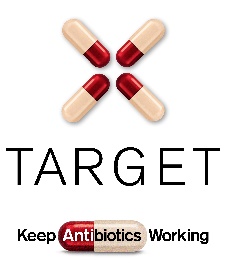 Action Planning Sample – Sore ThroatHow could your practice improve antibiotic prescriptionsWhat actions could you take forward / propose? Reduce total antibiotic prescribing by self / practice for Acute Sore ThroatIncrease use of clinical scoring systems for Sore ThroatReduce consultations for Sore ThroatHow to do it?Make sure everyone has access to antibiotic guidanceHighlight prescribing data at staff debriefs Refer to the posters to introduce antibioticsUse the leaflets to reduce patient expectationsDevelop computer prompt to increase use of RTI leafletUse back-up/delayed prescribing (the leaflet will help)Do a sore throat antibiotic audit with action planningWho will be responsible?Use the leaflets to reduce patient expectations – all cliniciansDevelop computer prompt to increase use of leaflet – practice managerRefer to the posters to introduce antibiotics – all clinicians & receptionistsMake sure everyone has access to antibiotic guidance – practice manager / antibiotic champion / locumsDo an antibiotic audit with action planning – YOU and feedback to allHighlight prescribing data at staff debriefs – Antibiotic champion / YouWhen will they do it?Identify an antibiotic champion at next staff debriefWant everything in place by World Antibiotic Awareness Week (18th November)We can start organising the posters immediatelyTYI-RTI leaflet to be available on my computer by end of the week, on all computers by end of the monthSore throat audit to be complete by end of the week with a review audit in 6 months